												PCD 125.62TERMO DE COMPROMISSO DE TREINAMENTO PROFISSIONAL (TP) / 20151. DADOS DO ALUNO:2. DADOS DO PROJETO:1 - Informar o título idêntico ao projeto submetido na PROGRAD.2 - Por extenso. Deve ser a Unidade Acadêmica, ou Órgão, ou Setor de origem do projeto. Indicar o Campus Governador Valadares se for o caso.3 - Contatos do orientador.4 - Observar as regras para a recondução. Se o aluno já completou dois anos letivos no projeto, ele deverá participar de novo processo seletivo.5 - Em caso de aluno novo no projeto, são necessários, além do termo de compromisso, a ata de seleção, o edital e a ficha de inscrição.TERMO DE COMPROMISSO: Eu,                                                                                                    , aprovado(a) em processo seletivo para o exercício de Treinamento Profissional, ciente da Resolução nº  58/2008 e 27/2011 do Conselho Setorial de Graduação da Universidade Federal de Juiz de Fora, a qual fixa normas para o Programa de Treinamento Profissional, comprometo-me a cumpri-la. Estou ciente dos direitos e deveres do monitor, exercendo-os em regime de 12 horas semanais de atividade. O Programa de Treinamento Profissional terá vigência de 02 semestres letivos do ano corrente, conforme Calendário Acadêmico de Graduação. O presente Termo de Compromisso não se caracteriza como contrato de trabalho, podendo, a todo tempo, ser denunciado unilateralmente por ambas as partes, no caso de descumprimento de qualquer das obrigações assumidas. Declaro-me ciente que o pagamento mensal (para alunos bolsistas), proporcional à frequência apurada, será efetuado até o quinto dia útil do mês subsequente, não havendo remuneração relativa ao período de férias ou pagamento retroativo de bolsas.Juiz de Fora, 17 de março de 2015.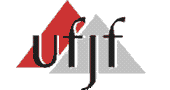 UNIVERSIDADE FEDERAL DE JUIZ DE FORAPRÓ-REITORIA DE GRADUAÇÃOCOORDENAÇÃO DE GRADUAÇÃOCAMPOS RESERVADOS PARA PROGRADRecebido: ___/___/___ por ___________________________ 	( ) Incluído: ___/___/___ por ___________________________( ) Pendente:  ___/___/___ Motivo: _____________________________________________ Responsável: ________________Nome:Matrícula:RG:Órgão expedidor:CPF:Nacionalidade:Nome do pai:Nome da mãe:Endereço:Número:Bairro:Cidade:Estado:CEP:Telefone(s):E-mail:Título do projeto1:Treinamento Profissional em Anatomia DentalUnidade2:Instituto de Ciências BiológicasOrientador:Denise Fonseca Côrtes e Eduardo Stehling UrbanoSIAPE:1677772 e 2195040Telefone(s) 3:3205E-mail3:denise.cortes@uol.com.br e esurss@yahoo.com.brData de início (do aluno):17/03/2015Local de trabalho:Departamento de AnatomiaHorário de trabalho:Sexta -feira (7h às 10h), Segunda-feira (12h às 14h)  e  Quinta-feiraAtuação do aluno:BolsistaVoluntárioRecondução de aluno:Sim4XNão5_____________________________________________ALUNO (NOME LEGÍVEL)_____________________________________________ASSINATURA DO ALUNO__ Denise Fonseca Côrtes / Eduardo Stehling Urbano__ORIENTADOR (NOME LEGÍVEL)_____________________________________________ASSINATURA DO ORIENTADOROrientações:Este documento deve ser digitado (não pode ser preenchido a mão).Este documento só terá validade se estiver com todos os campos preenchidos corretamente e se estiver de acordo com o modelo mais recente disponibilizado em www.graduacao.ufjf.br.Este documento deve ser entregue na Central de Atendimento.Outras informações: www.graduacao.ufjf.br | coord.prograd@ufjf.edu.br | (32) 2102-3787